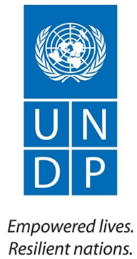 Economic Empowerment Programme (EEP)2016 Quarterly Progress Report(January - June, 2016)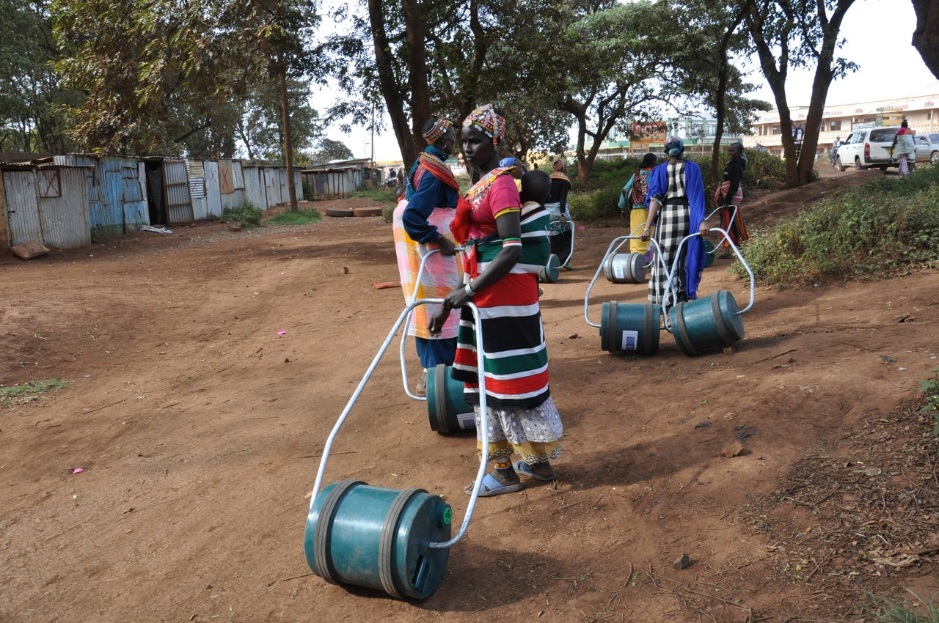 AcronymsExecutive Summary The Economic Empowerment Programme (EEP) was designed in 2013 by different public and private partners, including the Ministry of Devolution and Planning, the Ministry of Industrialization. Through EEP, UNDP has committed to support the Government’s aspiration of enhancing job creation. This will be supported by facilitating access to business development services, which will include vocational and entrepreneurial skills training with a deliberate support to agro-entrepreneurship, access to markets, incubation, industrial and business attachment, mentorship and advocacy for ease of access to credit services. To support these initiatives, this programme will support the establishment and operationalization of County Business Development Centres (CBDC), also referred to as “County Biashara Centres”), which will act as the focal one stop centres for enhanced productivity, technology transfer, business incubation, and provision of business development services for the youth, women and MSEs in general.The overall outcomes of the programme are: enhance and mainstream inclusiveness of the poor and vulnerable in institutional and policy frameworks and private sector participation in job-rich and pro-poor growth; and empower the poor and vulnerable (in particular women and youth) as economic agents EEP contributes to the UN Development Assistance Framework (UNDAF) Strategic Result Area 3 on “Inclusive and Sustainable Economic Growth” which states that “By 2030, Kenya becomes an industrialized middle income country with a modern, equitable, diversified and 24-hour Green Economy in which growth is inclusive and achieves sustainable development, trade is modernized, balanced, competitive and regionally-integrated, and employment matches demand, is stable, SME-driven, decent, accessible (particularly to youth, women and vulnerable groups) and Human Rights compliant”. Specifically, the programme is also contributing to the UNDAF Outcome 3.2 on “Productive Sectors and Trade” which states that “By 2018, Productive sectors (finance, agriculture, tourism, manufacturing, extractive industry), trade and their value-chains are private and SME driven, sustainable, diversified, technologically innovative, commercially orientated and competitive on national, regional and global markets”. EEP contributes to the UNDP Kenya Country Programme Document (CPD) Outcome 2 on “Productive Sectors and Trade”. As of June 2016, the programme continued to support “inclusive and sustainable economic growth in Kenya by working to ensure that the business environment for Micro, Small and Medium Enterprises (MSMEs) is improved and ensure that the inclusion of youth and women is enhanced in Kenya. To achieve this, EEP is supporting the Kenya Investment Authority (KenInvest) to develop a One-Stop Investment Centre in Nairobi and also develop a draft National Investment Policy. EEP has worked with the lead private sector companies, under their umbrella organization, the Kenya Private Sector Alliance (KEPSA) to support youth employment through placements, internships and attachment. Under the outcome on economic empowerment for women and youth, the programme has supported the establishment of four (4) County Business Development centres, now commonly referred to as Biashara Centres. Biashara Centres act as a one-stop-shop facilities for enterprise development and SMEs support centre in the Counties and are jointly funded jointly by UNDP and the County Governments. UNDP continued supporting the implementation of the Small and Micro Enterprises (SME) Strategic Plan 2013-2017 as envisioned by Micro and Small Enterprises Authority (MSEA); specifically, a revised SME Handbook – setting clear guidelines for SME regulation – was finalized and launched. The MSEA’s SME Handbook presents informed opportunities for SME development in Kenya.The main challenge in EEP is attracting funds to support these initiatives. So far, EEP has been relying on TRAC funds from UNDP, with minimal support from the respective County Governments. The programme staff are working hard to attract funding from bilateral and multilateral donors. The total budget for this year is US$ 300,000, with a cumulative expenditure of US$ 222,219 so far, which represents an 81% delivery rate. Progress Towards Development Results Gender Development Results Targeting, sustainability of results, strengthening national capacities and South-South and Triangular CooperationTargetingSustainabilityStrengthening National Capacity South to South and Triangular Cooperation PartnershipsIn order to achieve the target results, EEP has continued to work with both public and private sector partners. In the public sector, UNDP works with the Ministry of Agriculture, Livestock and Fisheries (MoALF), the Ministry of Education, Science and Technology (MoEST), the Ministry of Industry, Trade and Cooperatives (MoITC), the Micro and Small Enterprise Authority (MSEA), the National Industrial Training Authority (NITA), the Kenya Investment Authority (KenInvest), the Youth Enterprise Development Fund (YEDF) and various County Governments. In the private sector, the programme has established sound partnerships with various private sector and / or umbrella organizations like the Housing Finance Foundation (HFF), the Kenya Association of Manufacturers (KAM), the Kenya Nat. Chamber of Commerce & Industry (KNCCI) and the Kenya Private Sector Alliance (KEPSA). Monitoring and EvaluationM&E activities conducted during the quarter: Knowledge managementKnowledge products completed/published during the reporting period:Challenges/Issues The main challenge in EEP is attracting funds to support these initiatives. So far, EEP has been relying on TRAC funds from UNDP, with minimal support from the respective County Governments. The programme staff are working hard to attract funding from bilateral and multilateral donors. Lessons Learnt and Way ForwardWe must continue to genuinely embrace ‘DaO’ and deepen our partnerships with UNCT agencies so that through the UNDAF Architecture we can achieve UN Reform.During the BSED training in Kwale County, it became clear that religion is a key issue in most of the Kenyan Communities. Kwale is a predominantly Muslim community, and the trainees would leave an ongoing training session to go for prayers. It is important for any trainer to be aware of this fact and create time for personal prayer in the training programme.Risks and Mitigation Measures Financial SummaryProject SummaryCountry: 			Kenya Project Duration:		2013 – 2018 Project Budget: 		US$ 5,390,000Annual Budget: 		US$ 1,620,000Cumulative expenditure (including for the reporting period):Contact Persons: 	Boniface Kitili                                  	Officer in Charge, IEG Unit 			Tel. +254 20 7625169			Email: boniface.kitili@undp.org 			Patrick Maingi 			Programme Officer, IEG 			Tel. +254 20 7624472 			Email: patrick.maingi@undp.org Responsible Parties: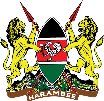 IP: Ministry of Devolution and PlanningRPs: MoALF, MoEST, MoITC, MSEA, NITA, KenInvest, KNCCI, KEPSA, YEDF, HFF, KAMResponsible Parties:IP: Ministry of Devolution and PlanningRPs: MoALF, MoEST, MoITC, MSEA, NITA, KenInvest, KNCCI, KEPSA, YEDF, HFF, KAMAGPOAccess to Government Procurement Opportunities ASALsArid and Semi-Arid Lands BCtABusiness Call to Action BSEDBusiness Skills and Enterprise Development CBDCCounty Business Development CentresCECCounty Executive CommitteeDAODelivering As One EEPEconomic Empowerment Programme HACTHarmonized Approach to Cash Transfers HFFHousing Finance FoundationKAMKenya Association of ManufacturersKenInvestKenya Investment AuthorityKEPSAKenya Private Sector AllianceKNCCIKenya Nat. Chamber of Commerce & IndustryMoALFMinistry of Agriculture, Livestock and FisheriesMoDPMinistry of Devolution and Planning MoESTMinistry of Education, Science and TechnologyMoITCMinistry of Industry, Trade and CooperativesMSEAMicro and Small Enterprise AuthorityMSMEsMicro, Small and Medium-size Enterprises NITANational Industrial Training AuthorityNIPNational Investment Policy OSICOne Stop Investment Centre ROTBRoll Out The Barrel TRACThematic Resources Allocated from Core UNCTUnited Nations Country Team UNDAFUnited Nations Development Assistance Framework UNDPUnited Nations Development Programme YEDFYouth Enterprise Development FundUNDAF Outcome 3: Inclusive and Sustainable Economic Growth By 2030, Kenya becomes an industrialized middle income country with a modern, equitable, diversified and 24-hour Green Economy in which growth is inclusive and achieves sustainable development, trade is modernized, balanced, competitive and regionally-integrated, and employment matches demand, is stable, SME-driven, decent, accessible (particularly to youth, women and vulnerable groups) and Human Rights compliant. UNDAF Outcome 3.2 / CPD Outcome 2: Productive Sectors and Trade By 2018, Productive sectors (finance, agriculture, tourism, manufacturing, extractive industry), trade and their value-chains are private and SME driven, sustainable, diversified, technologically innovative, commercially orientated and competitive on national, regional and global marketsUNDAF Outcome 3: Inclusive and Sustainable Economic Growth By 2030, Kenya becomes an industrialized middle income country with a modern, equitable, diversified and 24-hour Green Economy in which growth is inclusive and achieves sustainable development, trade is modernized, balanced, competitive and regionally-integrated, and employment matches demand, is stable, SME-driven, decent, accessible (particularly to youth, women and vulnerable groups) and Human Rights compliant. UNDAF Outcome 3.2 / CPD Outcome 2: Productive Sectors and Trade By 2018, Productive sectors (finance, agriculture, tourism, manufacturing, extractive industry), trade and their value-chains are private and SME driven, sustainable, diversified, technologically innovative, commercially orientated and competitive on national, regional and global marketsUNDAF Outcome 3: Inclusive and Sustainable Economic Growth By 2030, Kenya becomes an industrialized middle income country with a modern, equitable, diversified and 24-hour Green Economy in which growth is inclusive and achieves sustainable development, trade is modernized, balanced, competitive and regionally-integrated, and employment matches demand, is stable, SME-driven, decent, accessible (particularly to youth, women and vulnerable groups) and Human Rights compliant. UNDAF Outcome 3.2 / CPD Outcome 2: Productive Sectors and Trade By 2018, Productive sectors (finance, agriculture, tourism, manufacturing, extractive industry), trade and their value-chains are private and SME driven, sustainable, diversified, technologically innovative, commercially orientated and competitive on national, regional and global marketsCPD Outcome Target Summary achievement to date Status Business Environment for Small and Micro enterprises improved, economic inclusion ensured; public private collaboration is enhanced.Supported a 2-day workshop with MSEA and CECs to discuss SME coordination in the countiesProvided technical and financial support towards the development of a National Investment Policy (NIP)Conducted various training sessions in various counties on business skills and enterprise development SME Handbook has been distributed through the National and County Government information centres, various apex Business Member Organizations in the Micro, Small and Medium Enterprises (MSMEs)In partnership with KEPSA, organized a forum with private sector to support Youth Employment and Skills Building in KenyaIn our endeavour to support initiatives that promote inclusive business approaches in Kenya, EEP partnered with PSP4H to organize a joint event and launched the report on the use of technology / mobile platforms to increase access to health care in KenyaOngoing The poor and the vulnerable are empowered as economic agents with strengthened capacities and opportunities to engage in and benefit from the market systems and business ecosystemsSupported the establishment of two more CBDCs in Marsabit and TurkanaExisting CBDCs continued to support youth enterprises, improve employability and encourage productivity at the countiesTrained 2000 plus youth on AGPO                                                Overall Status                                                Overall StatusOngoing Relevant CPD Output 2.1: Public and Private sectors at national and devolved levels are technically capacitated to formulate and utilize equitable evidence based business friendly policies and frameworks that are human-rights based, gender sensitive and stimulate inclusive and environmentally sustainable economic growth.Relevant CPD Output 2.1: Public and Private sectors at national and devolved levels are technically capacitated to formulate and utilize equitable evidence based business friendly policies and frameworks that are human-rights based, gender sensitive and stimulate inclusive and environmentally sustainable economic growth.Relevant CPD Output 2.1: Public and Private sectors at national and devolved levels are technically capacitated to formulate and utilize equitable evidence based business friendly policies and frameworks that are human-rights based, gender sensitive and stimulate inclusive and environmentally sustainable economic growth.Relevant CPD Output 2.1: Public and Private sectors at national and devolved levels are technically capacitated to formulate and utilize equitable evidence based business friendly policies and frameworks that are human-rights based, gender sensitive and stimulate inclusive and environmentally sustainable economic growth.CPD output targetsSummary achievement to dateStatus 5 policies by 2018National Investment Policy National Youth Empowerment Strategy Ongoing                                                                                                Overall status                                                                                               Overall statusOngoing Relevant CPD Output 2.3: Public and private sectors are technically, technologically and financially capacitated to develop and adapt responsible and sustainable enterprises that are resources efficient and innovativeRelevant CPD Output 2.3: Public and private sectors are technically, technologically and financially capacitated to develop and adapt responsible and sustainable enterprises that are resources efficient and innovativeRelevant CPD Output 2.3: Public and private sectors are technically, technologically and financially capacitated to develop and adapt responsible and sustainable enterprises that are resources efficient and innovativeRelevant CPD Output 2.3: Public and private sectors are technically, technologically and financially capacitated to develop and adapt responsible and sustainable enterprises that are resources efficient and innovativeCPD output targetsSummary achievement to dateStatus 20 CBDCs by 20184 CBDCs established by June 2018 Ongoing                                                                                                Overall status                                                                                               Overall statusOngoing Project Output 1: Business environment for Micro and Small Enterprises (MSEs) sector development is improved; the economic inclusion of youth and women is ensured; and public private collaboration is enhanced.Annual Output Target (2016)(AWP indicator targets)Summary achievement during the quarter (cumulative, Qtr 1 and Qtr 2)Status: Capacity of public and private institutions at national and county levels strengthened to promote SME- driven private sector development through formulating and implementing policies, programs and strategies.Supported MSEA to develop an MSE Coordination and Harmonization Framework for Counties. Supported KenInvest in the process of developing a NIPSupported the development of the NYESSupported the finalization of the YP / VTCs Strategy Ongoing National, county and private sector actors enabled to establish partnership, create inclusive economic opportunities and transform productive capacities for sustainable jobs creation and improve livelihoods.Carried out AGPO training in Marsabit, Turkana, Kwale, Taita Taveta and Nakuru countiesWith BCtA and KEPSA, organized a consultative forum with the private sector, to make commitments for youth employment Organise joint event and launch of report with PSP4H on Health Sector – Use of technology / mobile platforms to increase access to health care in KenyaOngoing                                                                                                                  Overall status                                                                                                                 Overall statusOngoing Project Output 2: The poor and vulnerable (in particular women and youth) are empowered as economic agents with strengthened capabilities and opportunities to engage in, benefit from and shape the market systems they are interacting in.Annual Output Target (2016)(AWP indicator targets)Summary achievement during the quarter (cumulative, Qtr 1 and Qtr 2)Status: One stop County Business Development Centres established and strengthened to enhance service delivery for MSEs in counties.Taita Taveta CBDC established Kwale CBDC established Marsabit CBDC established Turkana CBDC established  Ongoing Youth and women accessing market driven vocational / entrepreneurial skills increased and are employable and National Occupations Frameworks in place.Supported NITA to edit and print competency standards and progression pathways for 5 sectors   Facilitated the training of thirty (30) youths in BSED in Taita Taveta CountyFacilitated the training of thirty-six (36, 14 female) youths in BSED in Kwale CountyDistribute new technology water barrels to women in rural communities – Turkana (300), Marsabit (150)Under the AFIM / ASDP project, undertook a quick feasibility study for agro-value chains in Kwale and Taita Taveta counties.Ongoing                                                                                                                  Overall status                                                                                                                 Overall statusOngoing Gender resultsEvidenceGender result 1: In partnership with Roll Out the Barrel (ROTB), a UK based company, the programme has specifically targeted women in arid and semi-arid areas (ASAL) and distributed 800 new technology water barrels to women in rural communities Evidence 1: EEP reports and photos Gender result 1: Facilitated the training of thirty-six (36, 14 female) youths in BSED in Kwale CountyEvidence 1: EEP reports and photos Target groupsNeeds addressed EvidenceYouth Youth empowermentEnterprise development Skills development EEP reports and photosCounty Government Reports WomenWomen empowermentEnterprise development Skills development EEP reports and photosCounty Government Reports PLWDsEmpowerment of PLWDsEnterprise development Skills development EEP reports and photosCounty Government Reports Results achievedSustainabilityEstablishment of a One Stop Investment Centre (OSIC)  The Government of Kenya envisions a One Stop Investment Centre (OSIC) investors; the Centres are meant to help local and foreign investors with regulatory approvals and finding partners and markets, as well as ease the process of accessing Government services. An OSIC would have comprehensive information on all the country’s economic sectors and serve as incubators foreign businesses as the investors look for offices in the country.Development of National Youth Empowerment Strategy (NYES)NYES provides a nationwide policy framework for youth engagement and empowerment; setting the phase for a coordinated and integrated approach to prioritization, implementation, monitoring and review of youth interventions in Kenya.Establishment of County Business Development Centres (CBDC)The establishment of CBDCs provides an avenue for increasing access to BDS and linkages thus providing an opportunity for empowering the poor and vulnerable as economic agents thus improving the livelihoods.Results achievedInstitutionNational capacity strengthenedHarmonized Approach to Cash Transfers (HACT) training  MSEA, NITA, MoDPUNDP Kenya carried a Harmonized Approach to Cash Transfers (HACT) training for all its partners, this is to ensure that all responsible parties understand and implement sound financial managements guidelines. Capacity building remains an ongoing activity for all partners.CountryType of cooperationN/AN/AM&E activity Key outcomes/ observation  Recommendation Action taken Monitoring Visits One visit is planned to each of the CBDCs per year Enhanced management of CBDCsNone Title, author, dateLinkEvidencen/an/an/a RisksMitigation MeasuresLow Level of Programme Funding Continuous engagement with potential donors. Outputs / Activity Result Outputs / Activity Result Current Annual Budget (US$)(Jan – Dec 2015)Total Expenditure (Reporting Period)Skip this column for annual reportingCumulative Expenditures% Expenditure(Cumulative)Outputs / Activity Result Outputs / Activity Result ABDD/A*100Output 1: Business environment for Micro and Small Enterprises (MSEs) sector development is improved; the economic inclusion of youth and women is ensured; and public private collaboration is enhanced.Output 1: Business environment for Micro and Small Enterprises (MSEs) sector development is improved; the economic inclusion of youth and women is ensured; and public private collaboration is enhanced.Output 1: Business environment for Micro and Small Enterprises (MSEs) sector development is improved; the economic inclusion of youth and women is ensured; and public private collaboration is enhanced.Output 1: Business environment for Micro and Small Enterprises (MSEs) sector development is improved; the economic inclusion of youth and women is ensured; and public private collaboration is enhanced.Output 1: Business environment for Micro and Small Enterprises (MSEs) sector development is improved; the economic inclusion of youth and women is ensured; and public private collaboration is enhanced.Output 1: Business environment for Micro and Small Enterprises (MSEs) sector development is improved; the economic inclusion of youth and women is ensured; and public private collaboration is enhanced.Output 1: Business environment for Micro and Small Enterprises (MSEs) sector development is improved; the economic inclusion of youth and women is ensured; and public private collaboration is enhanced.Activity Result 1Capacity of public and private institutions at national and county levels strengthened to promote SME- driven private sector development through formulating and implementing policies, programs and strategies.35,000.00-0.00-Activity Result 2National, county and private sector actors enable to establish partnership, create inclusive economic opportunities and transform productive capacities for sustainable jobs creation and improve livelihoods.35,000.00-212.00-Output 1 Sub-totalOutput 1 Sub-total70,000.0069,788.001%Output 2: The poor and vulnerable (in particular women and youth) are empowered as economic agents with strengthened capabilities and opportunities to engage in, benefit from and shape the market systems they are interacting in.Output 2: The poor and vulnerable (in particular women and youth) are empowered as economic agents with strengthened capabilities and opportunities to engage in, benefit from and shape the market systems they are interacting in.Output 2: The poor and vulnerable (in particular women and youth) are empowered as economic agents with strengthened capabilities and opportunities to engage in, benefit from and shape the market systems they are interacting in.Output 2: The poor and vulnerable (in particular women and youth) are empowered as economic agents with strengthened capabilities and opportunities to engage in, benefit from and shape the market systems they are interacting in.Output 2: The poor and vulnerable (in particular women and youth) are empowered as economic agents with strengthened capabilities and opportunities to engage in, benefit from and shape the market systems they are interacting in.Output 2: The poor and vulnerable (in particular women and youth) are empowered as economic agents with strengthened capabilities and opportunities to engage in, benefit from and shape the market systems they are interacting in.Output 2: The poor and vulnerable (in particular women and youth) are empowered as economic agents with strengthened capabilities and opportunities to engage in, benefit from and shape the market systems they are interacting in.Activity Result 1One stop county business development centres established and strengthened to enhance service delivery for MSEs in counties.50,000.00-73,685.70-Activity Result 2Youth and women accessing market driven vocational/entrepreneurial skills increased and are employable and National Occupations Frameworks in place.80,815.00-33,652.41-Output 2 Sub-totalOutput 2 Sub-total130,815.0097,096.1191%Output 3: Coordination mechanisms for project implementation operationalized and strengthened.Output 3: Coordination mechanisms for project implementation operationalized and strengthened.Output 3: Coordination mechanisms for project implementation operationalized and strengthened.Output 3: Coordination mechanisms for project implementation operationalized and strengthened.Output 3: Coordination mechanisms for project implementation operationalized and strengthened.Output 3: Coordination mechanisms for project implementation operationalized and strengthened.Output 3: Coordination mechanisms for project implementation operationalized and strengthened.Activity Result 1Programme Management 99,185.00-124,910.00-Output 3 Sub-total Output 3 Sub-total 99,185.00-124,910.00126%Grand total Grand total 300,000.00-222,219.0081%